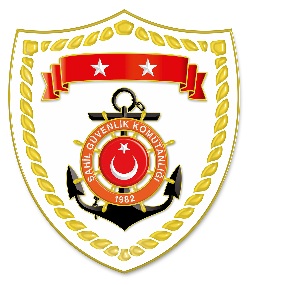 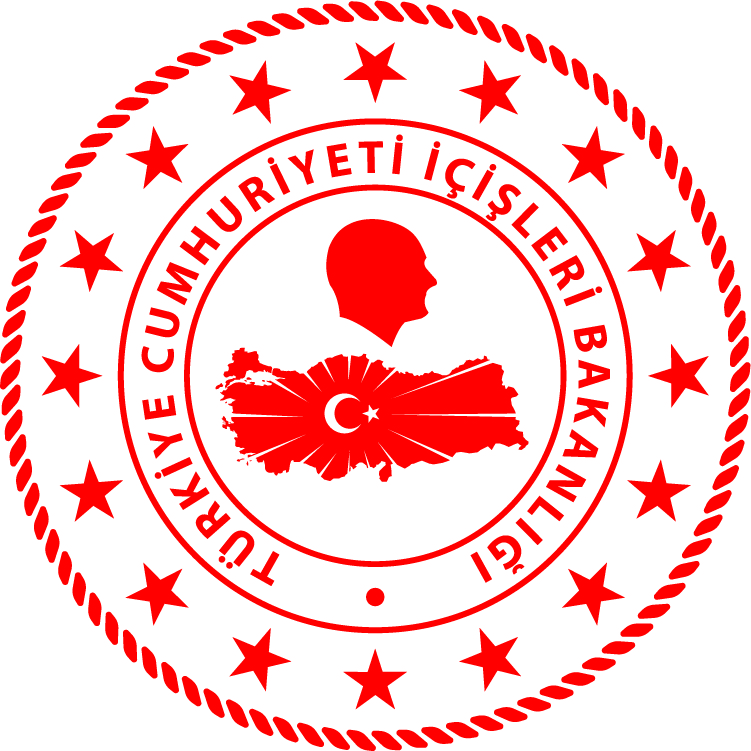 Marmara BölgesiEge Bölgesi*Paylaşılan veriler deniz yoluyla yapılan düzensiz göç esnasında meydana gelen ve arama kurtarma faaliyetleri icra edilen olaylara ait bilgiler içerdiğinden olayların bitiminde değişiklik gösterebilmektedir. Nihai istatistikî verilere, sona eren ay verisi olarak www.sahilguvenlik.gov.tr/baskanliklar/harekat/faaliyet_istatistikleri/duzensiz_goc_istatistikleri.html linkinden ulaşılabilmektedir.*Statistical information given in the table may vary because they consist of data related incidents which were occured and turned into search and rescue operations. The exact numbers at the end of the related month is avaliable on  www.sahilguvenlik.gov.tr/baskanliklar/harekat/faaliyet_istatistikleri/duzensiz_goc_istatistikleri.htmlS.NoTARİHMEVKİ VE SAATDÜZENSİZ GÖÇ VASITASIYAKALANAN TOPLAM DÜZENSİZ GÖÇMEN KAÇAKÇISI/ŞÜPHELİKURTARILAN/YAKALANAN TOPLAM DÜZENSİZ GÖÇMEN SAYISIBEYANLARINA GÖRE KURTARILAN/YAKALANAN DÜZENSİZ GÖÇMEN UYRUKLARI131 Temmuz 2019EDİRNE/Enez11.30Lastik Bot-3222 Afganistan, 8 Irak, 2 PakistanS.NoTARİHMEVKİ VE SAATDÜZENSİZ GÖÇ VASITASIYAKALANAN TOPLAM DÜZENSİZ GÖÇMEN KAÇAKÇISI/ŞÜPHELİKURTARILAN/YAKALANAN TOPLAM DÜZENSİZ GÖÇMEN SAYISIBEYANLARINA GÖRE KURTARILAN/YAKALANAN DÜZENSİZ GÖÇMEN UYRUKLARI131 Temmuz 2019İZMİR/Çeşme03.20Lastik Bot-2818 Kongo, 7 Suriye, 1 Orta Afrika, 1 Filistin, 1 Eritre231 Temmuz 2019İZMİR/ÇeşmeAlaçatı04.20Lastik Bot-3833 Somali, 5 Suriye331 Temmuz 2019İZMİR/ÇeşmeKaraada05:40Lastik Bot-2517 Suriye, 4 Filistin, 3 Somali, 1 Fas431 Temmuz 2019İZMİR/Dikili03.49Lastik Bot-2612 Orta Afrika, 3 Eritre, 2 Kongo, 
2 Sierra Lieone, 2 Sudan, 1 Somali, 1 Yemen,1 Fildişi Sahili, 1 Mali, 1 Senegal531 Temmuz 2019İZMİR/Çeşme06.18Lastik Bot-4327 Suriye, 12 Irak, 3 Güney Afrika, 
1 Kongo,631 Temmuz 2019İZMİR/Çeşme07.12Lastik Bot-2822 Suriye, 6 Filistin731 Temmuz 2019İZMİR/Çeşme08.24Lastik Bot-5015 Suriye, 14 Irak, 6 Güney Afrika, 
3 Burundi, 3 Kongo, 2 Filistin, 2 Gabon, 
1 Mali, 1 Afganistan, 1 Togo, 1 Mısır